Chapter 1-- IntroductionNo missing sectionsChapter 2 -- Test Matrices and ConditionsNo missing sectionsChapter 3-- Test InstallationNo missing sectionsChapter 4-- Test Vehicle SpecificationsNo missing sectionsChapter 5 -- Evaluation Criteria Missing text foundHighlighted section-last paragraph on pg. 95 (balloted copy) is missing from the last paragraph on pg. 106 (Published copy)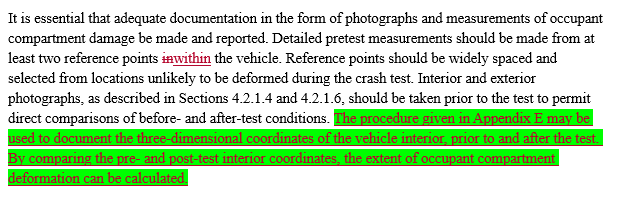 Chapter 6-- Test DocumentationNo missing sectionsChapter 7-- In-Service Performance EvaluationNo missing sectionsAppendix A-- Commentary Significant missing sections found (highlighted in green). Refer to “Appendix A- Comparison” word document Missing paragraph on page 133 of published copy (can be found on pg. 123 balloted copy)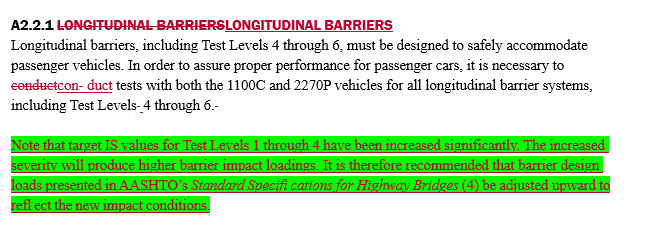 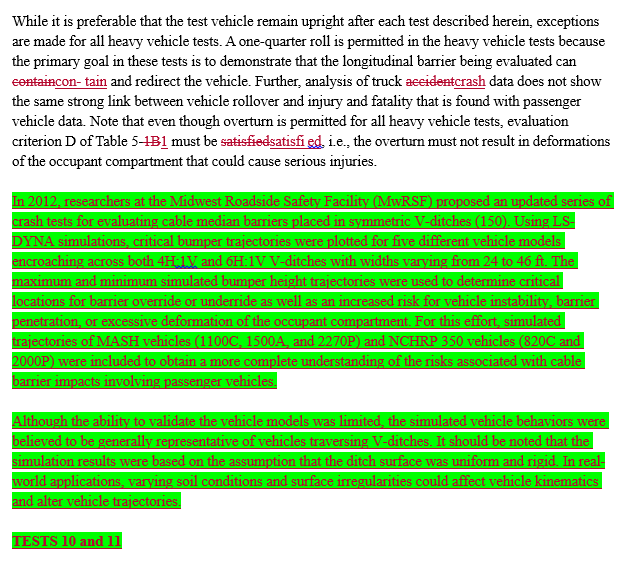 Tests 10 -18 are missingRefer to comparison document for additional missing sectionsAppendix B-- Soil Strength Performance TestNo missing sectionsAppendix C-- Electronic & Photographic Instrumentation Specifications*Unknown-No balloted copy  to compare to published versionAppendix D- Analytical and Experimental ToolsMissing text foundD1.8 BOGIE TEST: Last paragraph on pg. 208 balloted copy vs.  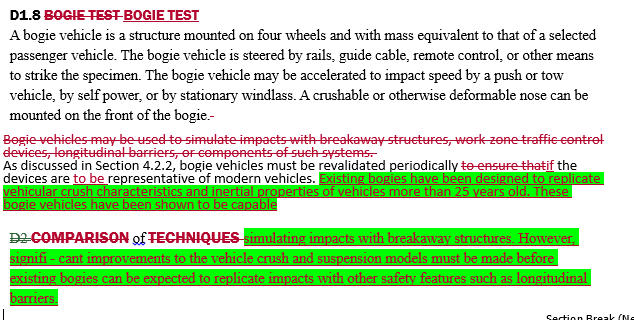 Appendix G- Occupant Risk Estimation for 1500A VehicleShould the  be 27078 m/s or 27.78 m/s?  – pg 230 (balloted )/237 (published)Appendix H- Test Vehicle Selection ProceduresMissing text found: refer to Appendix H-Comparison” word documentHighlighted section found in the 2nd paragraph of balloted copy on pg. 236 is missing from the published copy on pg. 242. 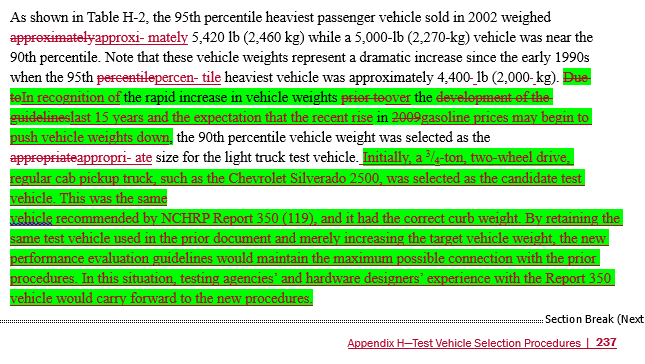 Highlighted paragraph missing: 1st paragraph on pg. 239 of balloted copy Published copy: pg. 245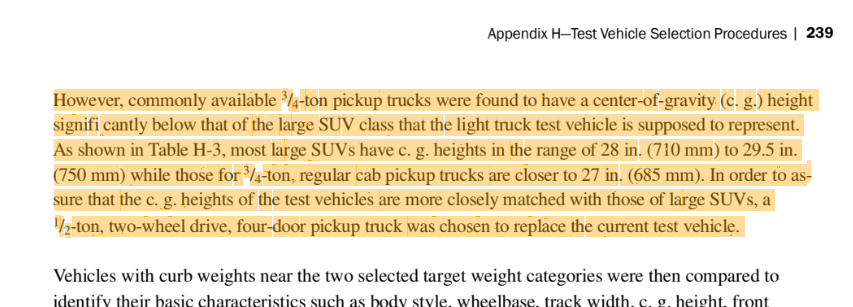 GlossaryArrow board/arrow panel definition is missing from published copy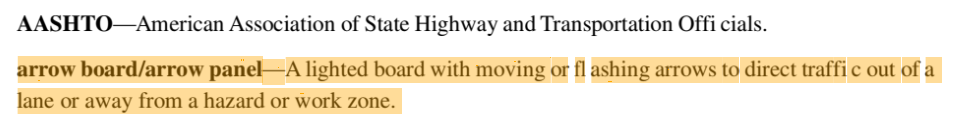 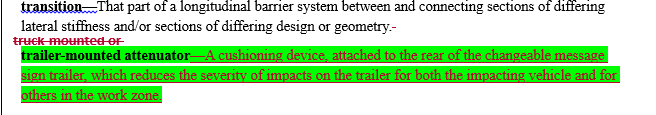 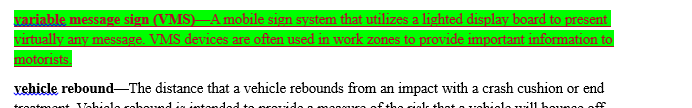 